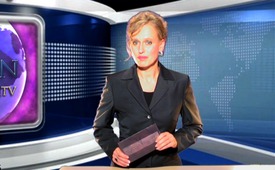 Kalte Enteignung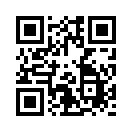 Wohin sind eigentlich all die Milliarden Euro gelangt, welche die EU-Funktionäre aufgrund der Beschlüsse von EUStaats- und Regierungschefs ...Wohin sind eigentlich all
die Milliarden Euro gelangt,
welche die EU-Funktionäre aufgrund
der Beschlüsse von EUStaats-
und Regierungschefs zur
allfälligen Rettung hoffnungslos
überschuldeter EU-Länder zum
Fließen gebracht haben? Tatsächlich
zu den Mangel leidenden
Menschen der „Europafamilie“?
Der in Dortmund lehrende Wirtschaftswissenschafter
Prof. Walter
Krämer hat in seinem Buch
„Kalte Enteignung“ die Resultate
seiner umfangreichen Recherchen
zu den Milliarden Subventionen
dokumentiert: Weder
die Not der Griechen noch die
der Iren, der Zyprioten, der Portugiesen
oder der Spanier wurde
durch diese EU-Milliarden
gelindert. Profitiert haben jene
– insbesondere französische –
Banken, die mit den Schulden
der Euro-Länder so skrupellos
spekuliert hatten. Anstatt nun
zum Wohl der Völker diese Banken
zur Verantwortung zu ziehen,
pressen Funktionäre und
Politiker jetzt die Bürger der
Euro-Länder maßlos, ja grenzenlos,
aus, schreibt Walter
Krämer als Fazit in seinem
Buch.Wohin sind eigentlich all
die Milliarden Euro gelangt,
welche die EU-Funktionäre aufgrund
der Beschlüsse von EUStaats-
und Regierungschefs zur
allfälligen Rettung hoffnungslos
überschuldeter EU-Länder zum
Fließen gebracht haben? Tatsächlich
zu den Mangel leidenden
Menschen der „Europafamilie“?
Der in Dortmund lehrende Wirtschaftswissenschafter
Prof. Walter
Krämer hat in seinem Buch
„Kalte Enteignung“ die Resultate
seiner umfangreichen Recherchen
zu den Milliarden Subventionen
dokumentiert: Weder
die Not der Griechen noch die
der Iren, der Zyprioten, der Portugiesen
oder der Spanier wurde
durch diese EU-Milliarden
gelindert. Profitiert haben jene
– insbesondere französische –
Banken, die mit den Schulden
der Euro-Länder so skrupellos
spekuliert hatten. Anstatt nun
zum Wohl der Völker diese Banken
zur Verantwortung zu ziehen,
pressen Funktionäre und
Politiker jetzt die Bürger der
Euro-Länder maßlos, ja grenzenlos,
aus, schreibt Walter
Krämer als Fazit in seinem
Buch.von khc.Quellen:Schweizerzeit Newsletter v. 5.7.2013 Buch von Walter Krämer: «Kalte Enteignung – Wie die Euro-Rettung uns um Wohlstand und Renten bringt», Campus, Frankfurt 2013Das könnte Sie auch interessieren:---Kla.TV – Die anderen Nachrichten ... frei – unabhängig – unzensiert ...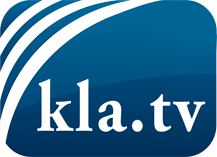 was die Medien nicht verschweigen sollten ...wenig Gehörtes vom Volk, für das Volk ...tägliche News ab 19:45 Uhr auf www.kla.tvDranbleiben lohnt sich!Kostenloses Abonnement mit wöchentlichen News per E-Mail erhalten Sie unter: www.kla.tv/aboSicherheitshinweis:Gegenstimmen werden leider immer weiter zensiert und unterdrückt. Solange wir nicht gemäß den Interessen und Ideologien der Systempresse berichten, müssen wir jederzeit damit rechnen, dass Vorwände gesucht werden, um Kla.TV zu sperren oder zu schaden.Vernetzen Sie sich darum heute noch internetunabhängig!
Klicken Sie hier: www.kla.tv/vernetzungLizenz:    Creative Commons-Lizenz mit Namensnennung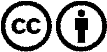 Verbreitung und Wiederaufbereitung ist mit Namensnennung erwünscht! Das Material darf jedoch nicht aus dem Kontext gerissen präsentiert werden. Mit öffentlichen Geldern (GEZ, Serafe, GIS, ...) finanzierte Institutionen ist die Verwendung ohne Rückfrage untersagt. Verstöße können strafrechtlich verfolgt werden.